Отчето проведении месячникапрофориентационной работы в МБОУ СОШ с. Майское             В целях достижения сбалансированности между профессиональными интересами человека, его психологическими особенностями и возможностями рынка труда, снижения убытков, связанных с затратами на подготовку кадров и неэффективным использованием трудовых ресурсов в изменяющихся современных социально-экономических условиях, а также учитывая актуальность и значимость квалифицированной помощи учащейся молодежи в вопросах профессиональной ориентации и профессионального самоопределения   в марте   проводился месячник профориентационной работы. В рамках месячника профориентационной работы в МБОУ СОШ с. Майское  были проведены следующие мероприятия:  1 Работа с учащимися – классные часы «Все профессии нужны, все профессии важны» (1,3 кл.), «Моя будущая профессия» (2,4 кл.), «Профессия и здоровье»» (5-7 кл.), «Как претворить мечты в реальность» (8 кл.), «Новые профессии 21 века» (9,10 кл.), «Мир профессий и Я» (11 кл.)  2 Анкетирование старшеклассников – «Твоя будущая профессия» (9,11 кл.) 3 Классный час по профориентации в 9 классах с участием  администрации  Назрановского колледжа электроники и социологии(Албаков М.Х.,Мациев А.М.)  3 Конкурс сочинений «Моя  будущая профессия» (9,11 кл.), «Кем быть,» (1-4 кл.)4 Работа с родителями -родительские  собрания в 8-11 классах на темы:«Основные факторы и условия выбора профессии»«Ошибки выбора профессии»5 Учащиеся 11 класса с классным руководителем приняли участие в онлайн-консультации: «Профориентация в школе: новый взгляд и современные подходы»6 Библиотекарем школы подготовлена выставка:«Информация о профессиях»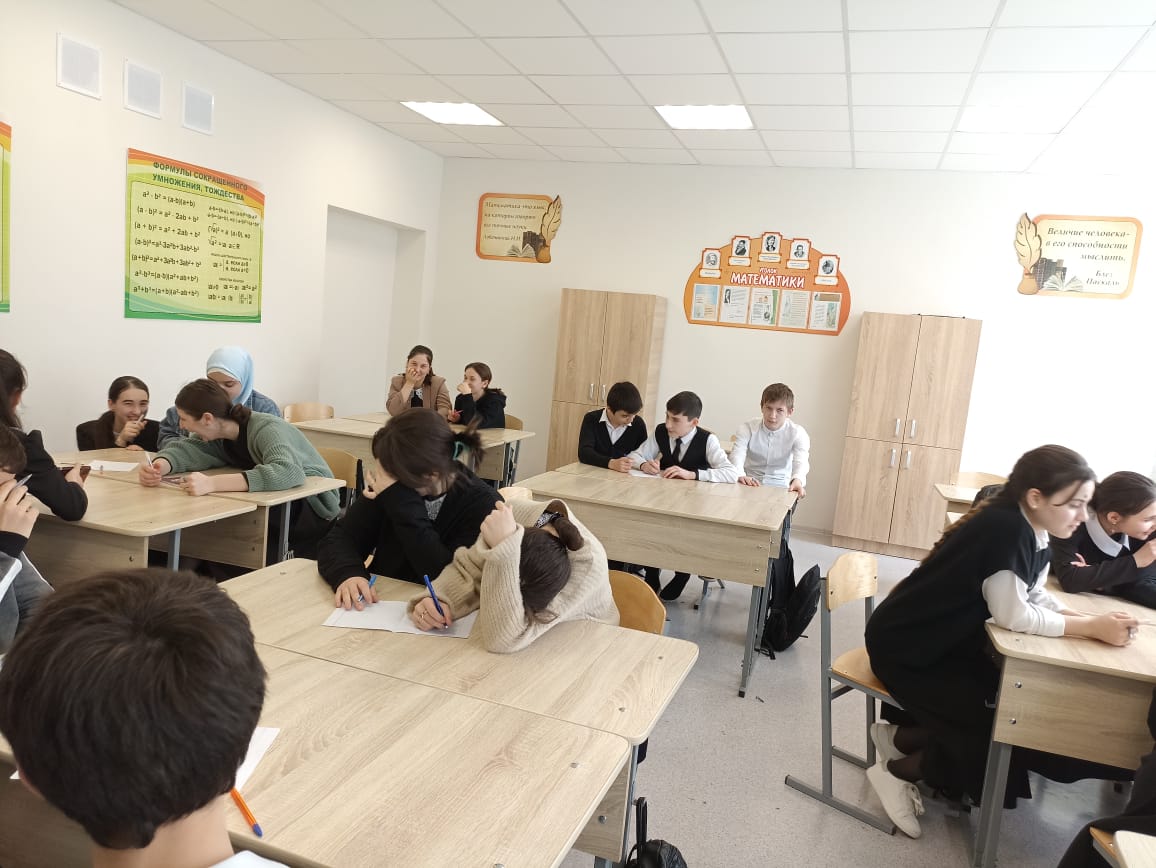 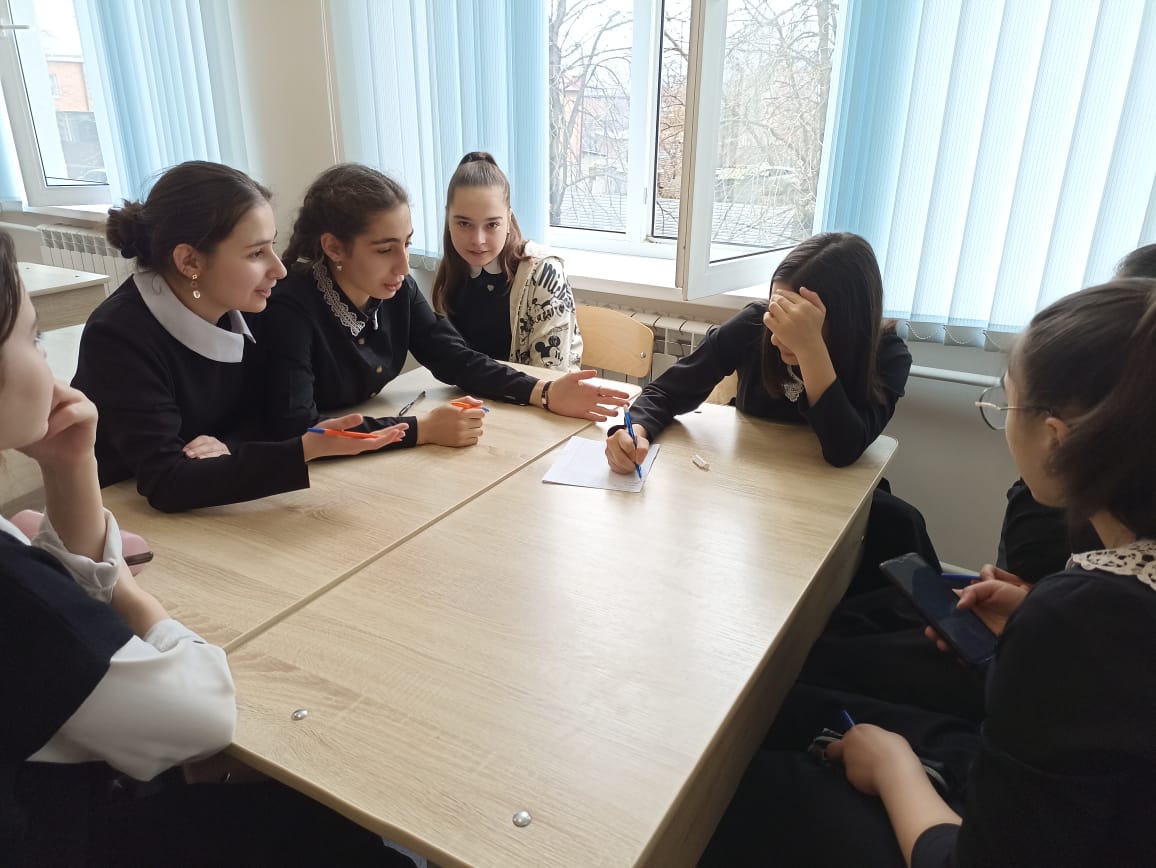 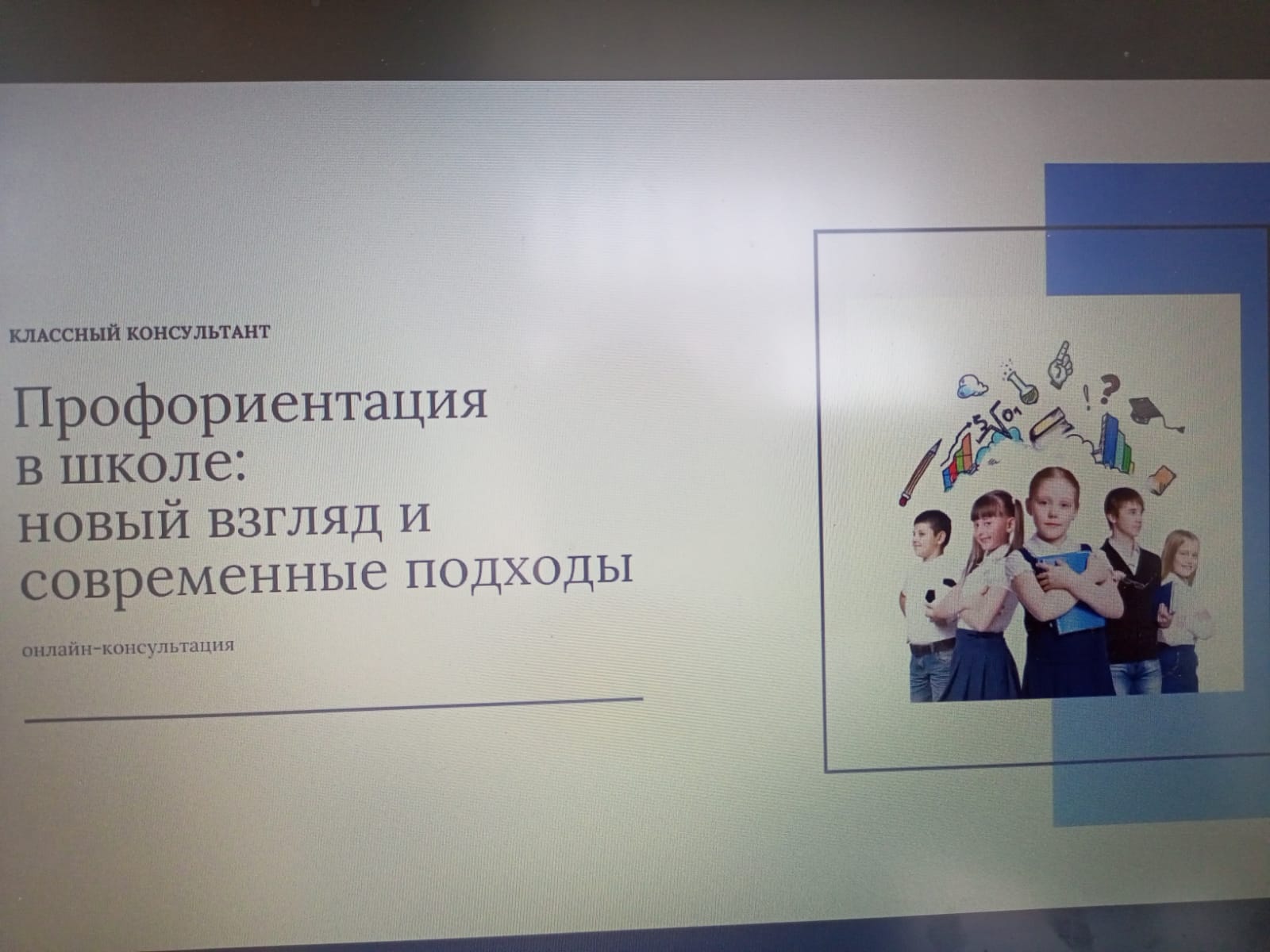 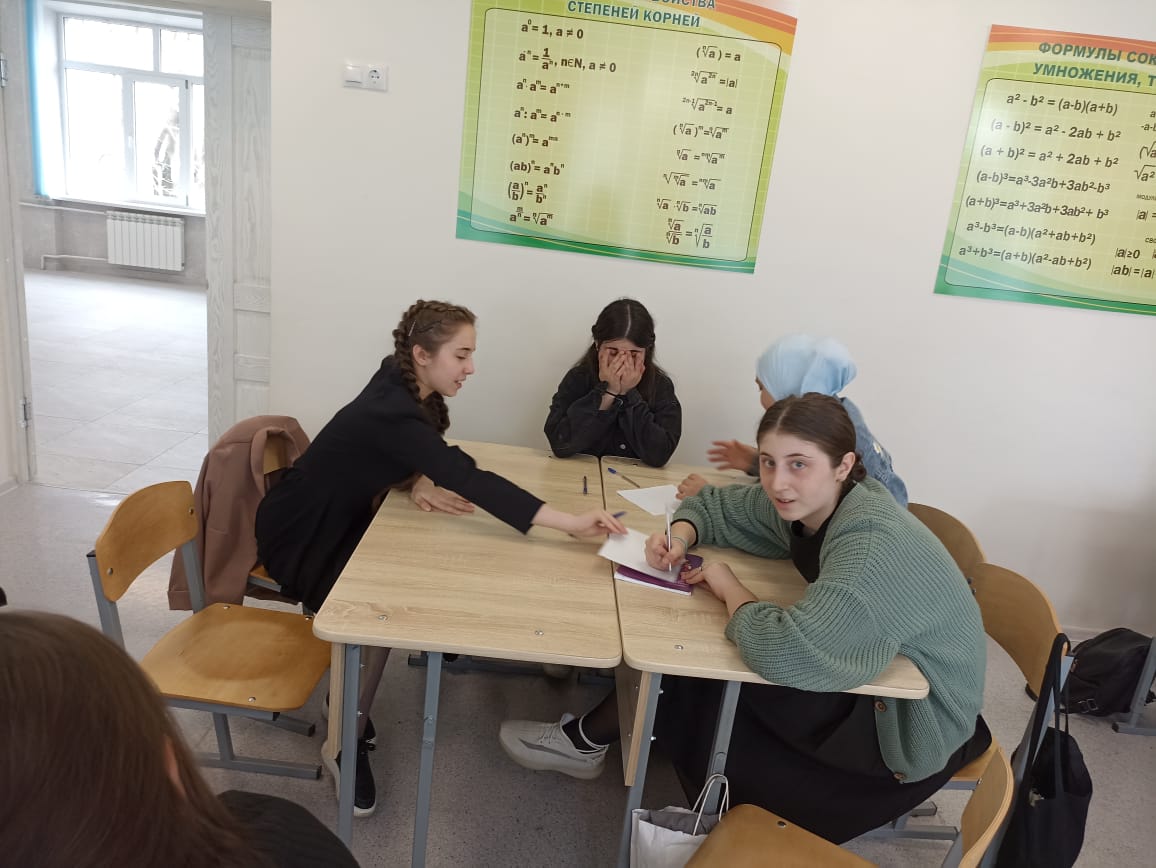 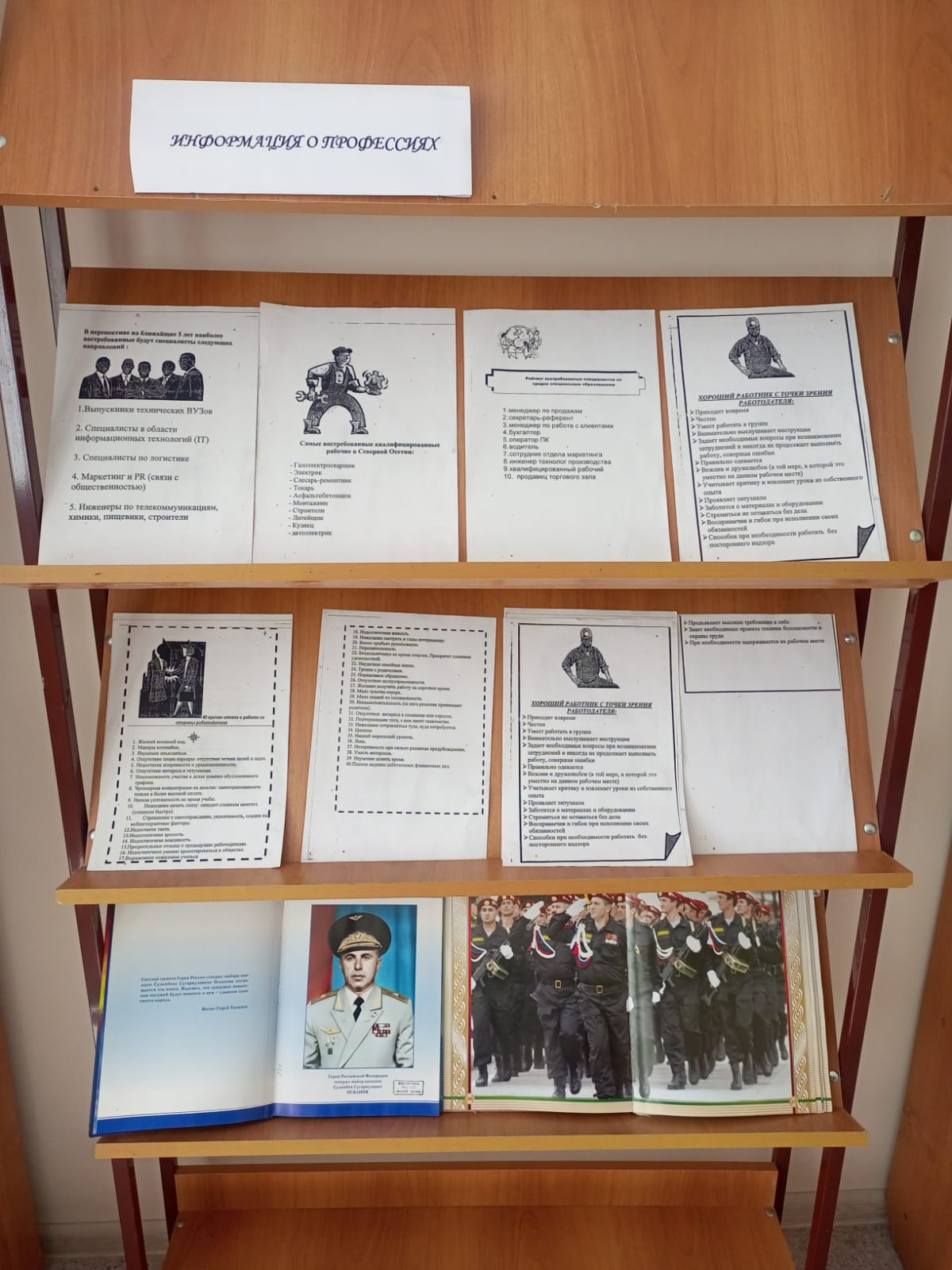 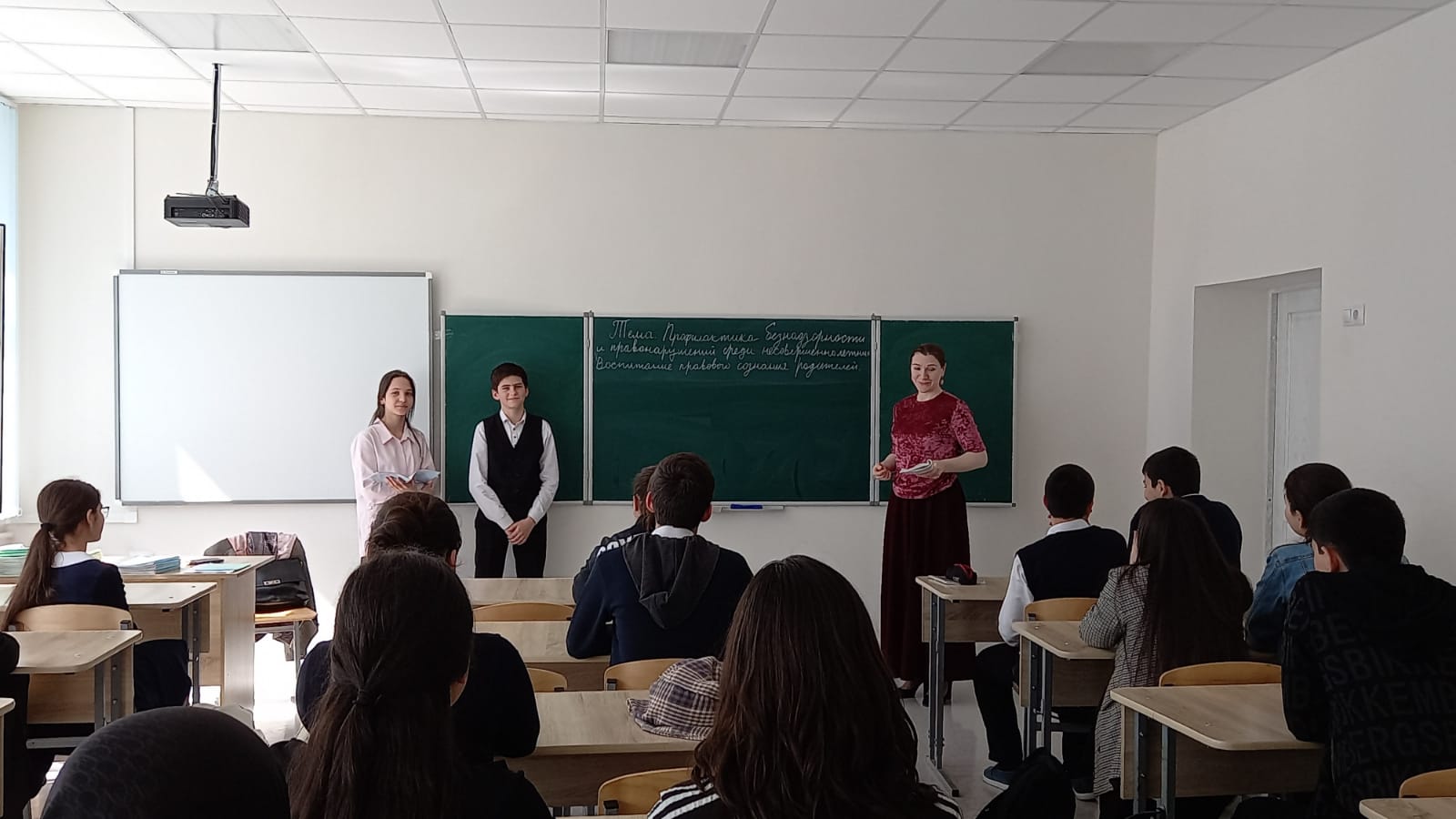 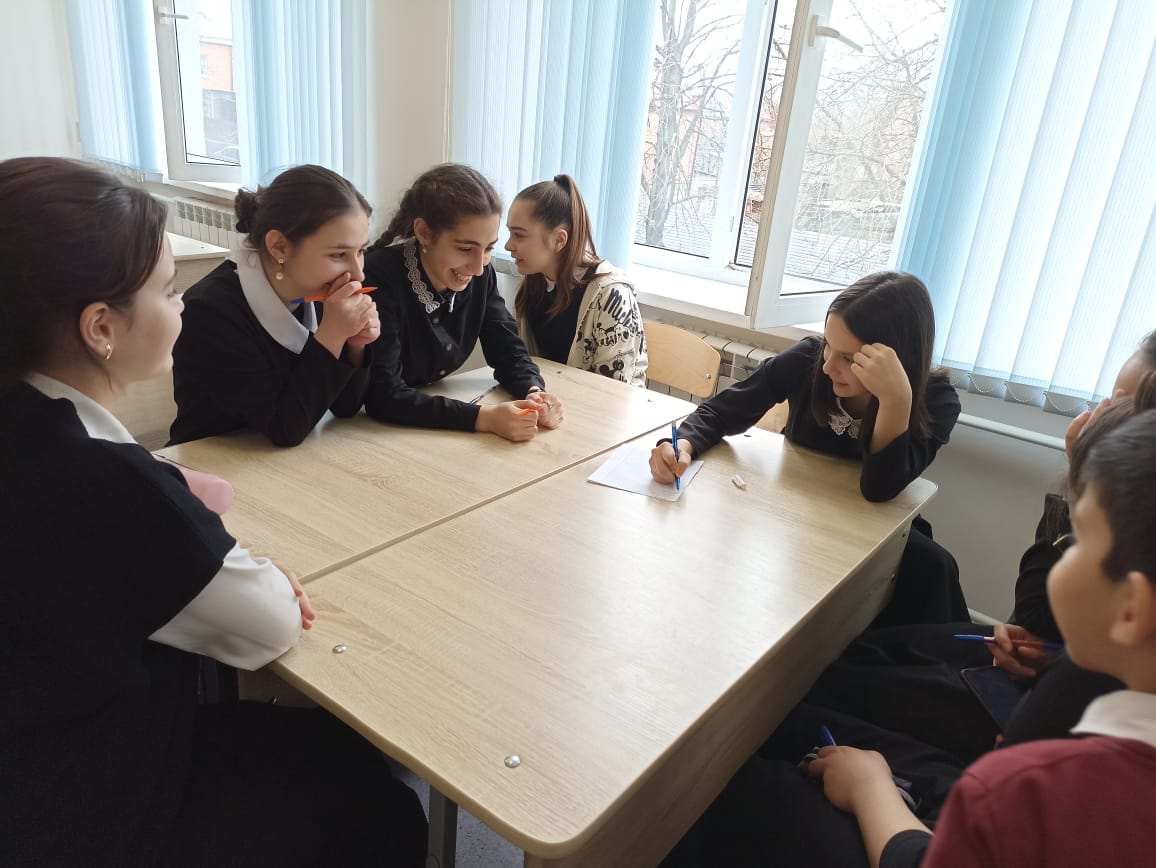 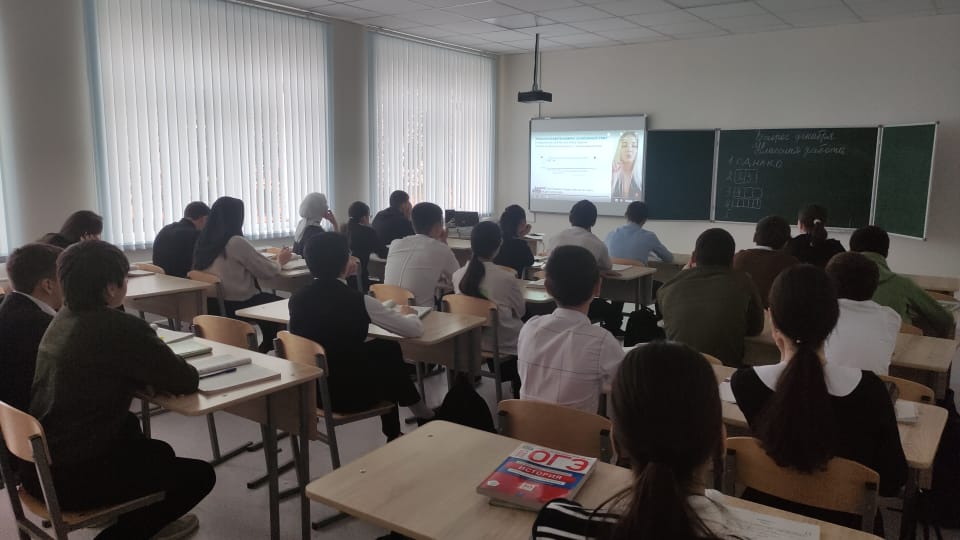 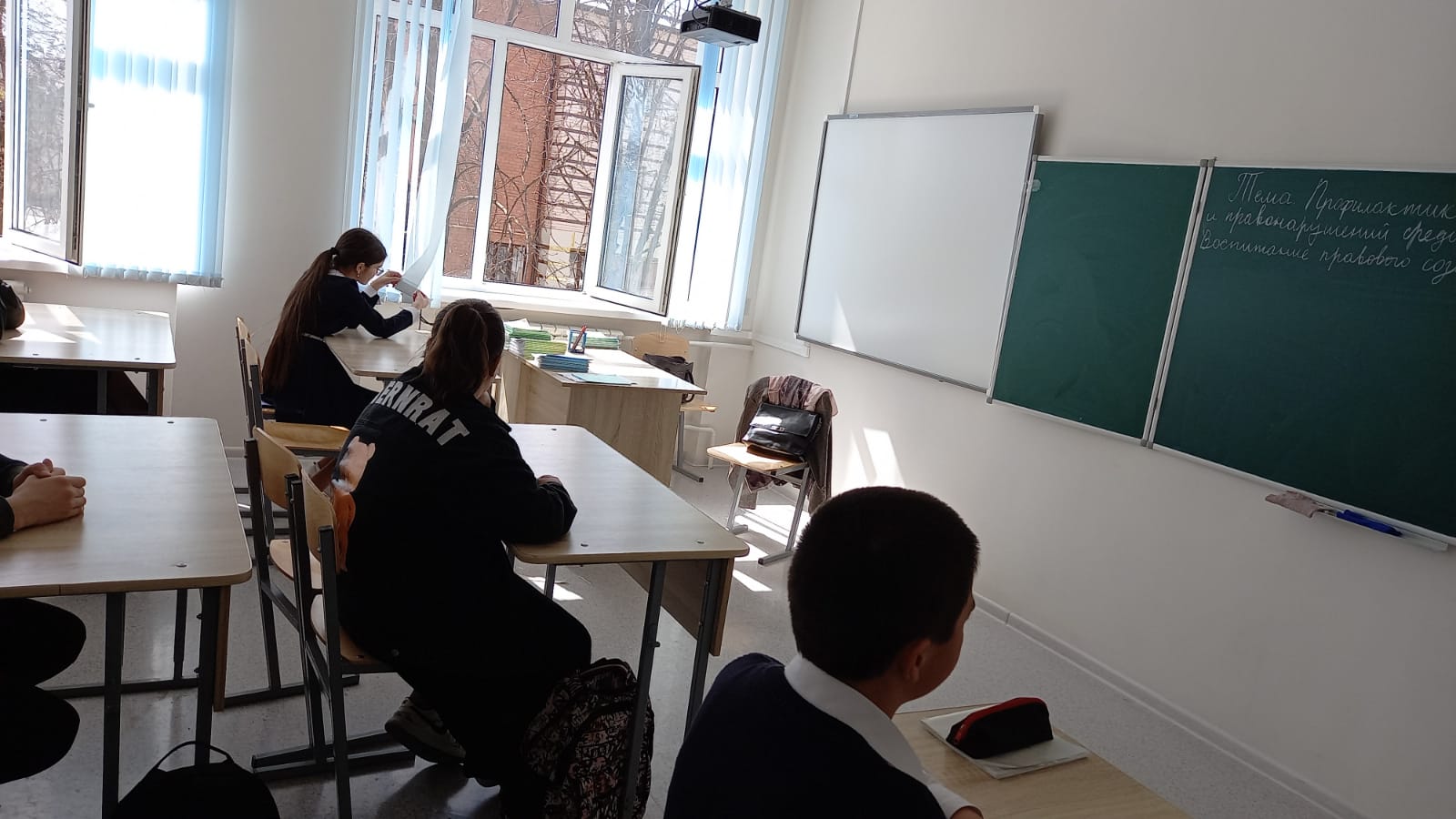 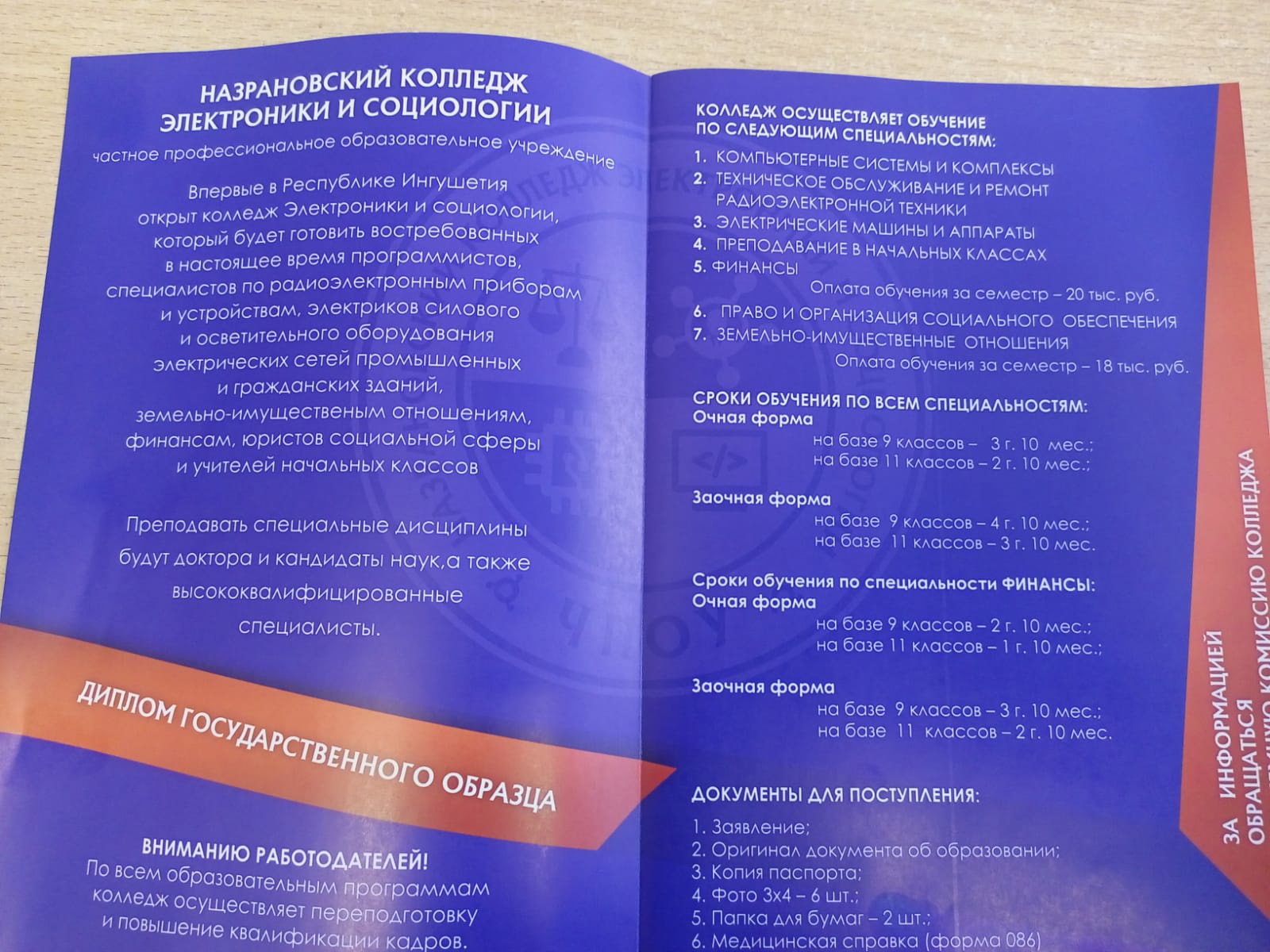 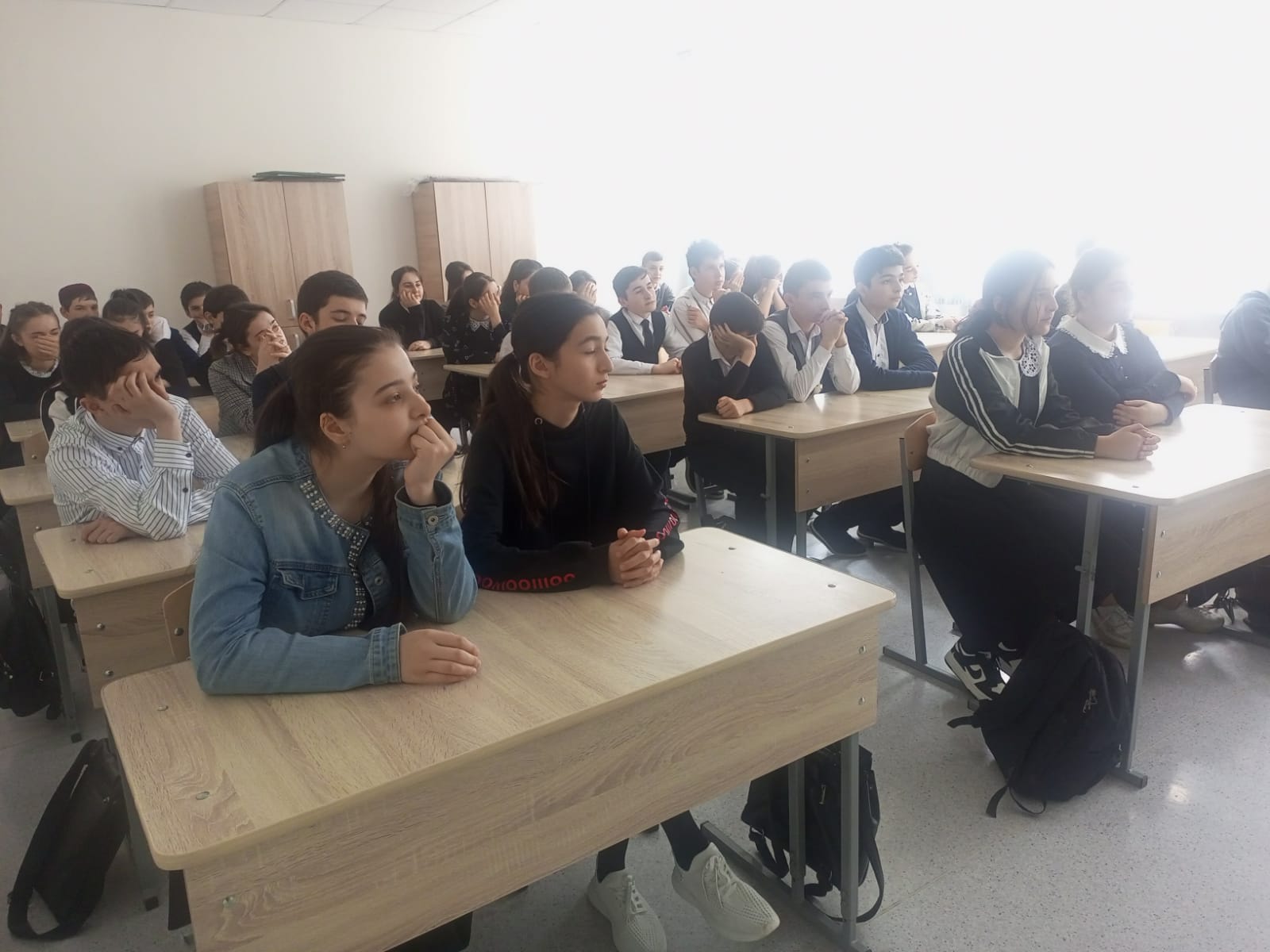 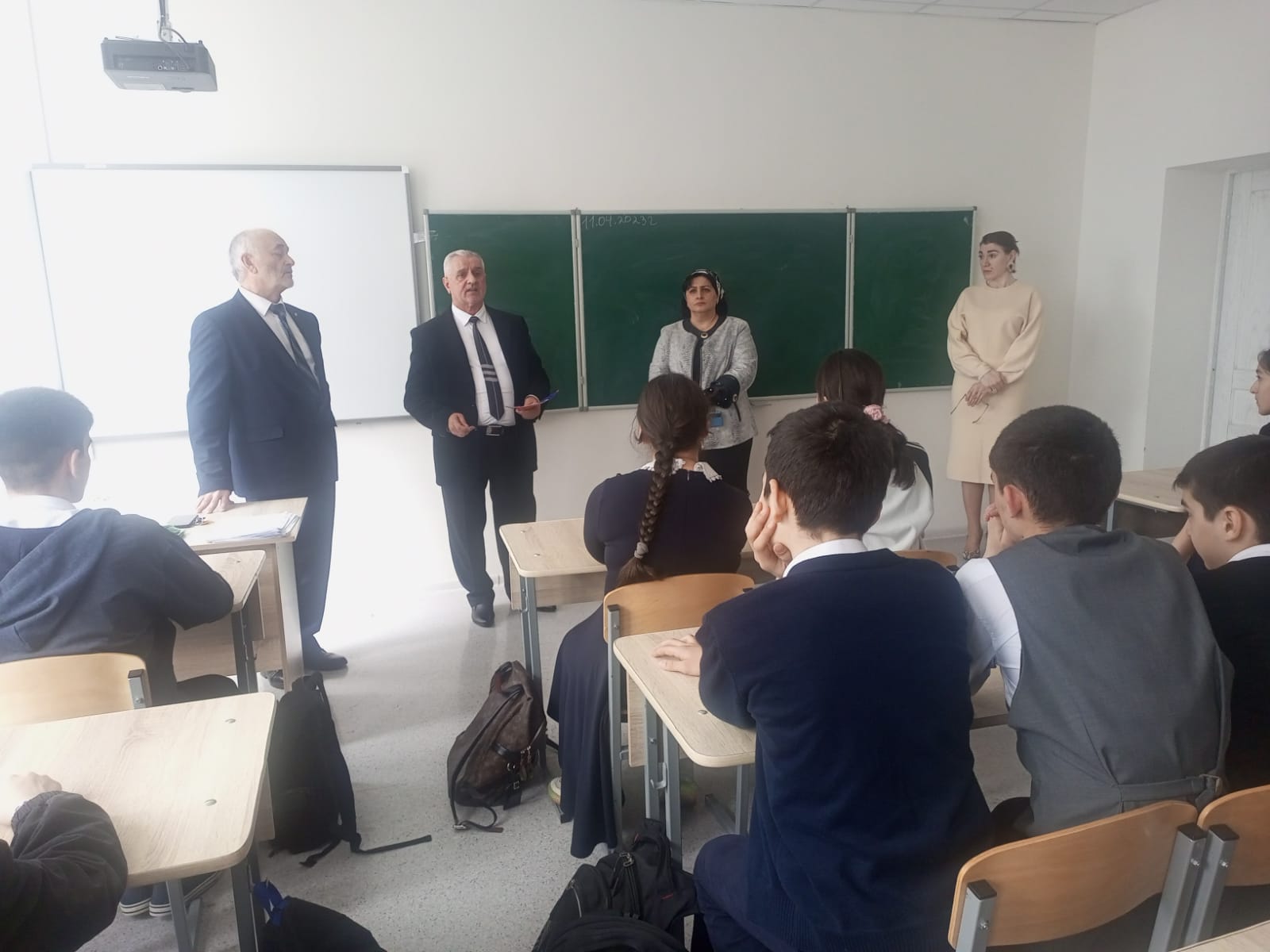                                                 Зам. директора по ВР: Тангиева Р.В.